REFERENCESArboleda, A., Morrow, P. C., Crum, M. R., & Shelley II, M. C. (2003). Management practices as antecedents of safety culture within the trucking industry: similarities and differences by hierarchical level. Journal of safety research, 34(2), 189-197.Assum, T. (1997). Attitudes and road accident risk. Accident Analysis & Prevention, 29(2), 153-159.Brown, I. D., & Groeger, J. A. (1988). Risk perception and decision taking during the transition between novice and experienced driver status. Ergonomics, 31(4), 585-597.Castellà, J., Pérez, J., 2004. Sensitivity to punishment and sensitivity to reward and traffic violations. Accid. Anal. Prev. 36 (6), 947–952,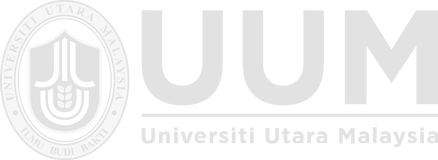 Chan, A.H.S., Kwok, W.Y. and Duffy, V.G. (2004), “Using AHP for determining priority in a safety management system”. Industrial Management & Data Systems, 104(5), pp. 430- 445.Constantinou, E., Panayiotou, G., Konstantinou, N., Loutsiou-Ladd, A., Kapardis, A., 2011. Risky and aggressive driving in young adults: personality matters. Accid. Anal. Prev. 43 (4), 1323–1331.Cordellieri, P., Baralla, F., Ferlazzo, F., Sgalla, R., Piccardi, L., & Giannini, A. M. (2016). Gender effects in young road users on road safety attitudes, behaviors and risk perception. Frontiers in psychology, 7, 1412.Deery, H. A. (1999). Hazard and risk perception among young novice drivers. Journal of safety research, 30(4), 225-236.DeJoy, D. M. (1992). An examination of gender differences in traffic accident risk perception. Accident Analysis & Prevention, 24(3), 237-246.DePasquale, J. P., & Geller, E. S. (1999). Critical success factors for behavior-based safety: A study of twenty industry-wide applications. Journal of safety research, 30(4), 237-249.Dixit, V., Harrison, G. W., & Rutström, E. E. (2014). Estimating the subjective risks of driving simulator accidents. Accident Analysis & Prevention, 62, 63-78.Douglas, M., & Wildavsky, A. (1982). Risk and culture: An essay on the selection of environmental and technological dangers. Berkeley: University of California Press, p12.Eagly, A. H., & Chaiken, S. (1993). The psychology of attitudes. Harcourt brace Jovanovich college publishers.Eboli, L., Mazzulla, G., & Pungillo, G. (2017). Measuring the driver's perception error in the traffic accident risk evaluation. IET intelligent transport systems, 11(10), 659-666.Elander, J., West, R., & French, D. (1993). Behavioral correlates of individual differences in road-traffic crash risk: An examination of methods and findings. Psychological bulletin, 113(2), 279.Farik Zolkepli. (2018, December 05). Policeman killed, another injured in road accident. The Star	Online,	Retrieved	from https://www.thestar.com.my/news/nation/2018/12/05/policeman-killed-another- injured-in-road-accident/Fleming, M., Flin, R., Mearns, K., & Gordon, R. (1998). Risk perceptions of offshore workers on UK oil and gas platforms. Risk Analysis, 18(1), 103-110.Glendon, A. I., McNally, B., Jarvis, A., Chalmers, S. L., & Salisbury, R. L. (2014). Evaluating a novice driver and pre-driver road safety intervention. Accident Analysis & Prevention, 64, 100-110.Hair, J. F., Black, W. C., Balin, B. j., & Anderson, R. E. (2010). Multivariate data analysis: Maxwell Macmillan International Editions.Hakes, J. K., & Viscusi, W. K. (2004). Dead Reckoning: Demographic Determinants of the Accuracy of Mortality Risk Perceptions. Risk Analysis, 24(3), 651–664.Harrell, W. A. (1999). Perceived risk of work-related injury and intentions to change employment. Psychological reports, 84(1), 273-276.Hidalgo-Fuentes, S., & Sospedra-Baeza, M. J. (2019). Gender and age distribution of motorcycle crashes in Spain. International journal of injury control and safety promotion, 26(1), 108-114.Hilde Iversen & Torbjørn Rundmo (2004) Attitudes towards traffic safety, driving behaviour and accident involvement among the Norwegian public. Ergonomics, 47(5), 555-572.Hofmann, D. A., Jacobs, R., & Landy, F. (1995). High reliability process industries: Individual, micro, and macro organizational influences on safety performance. Journal of safety research, 26(3), 131-149.Hon, C.K.H., Hinze, J. and Chan, A.P.C. (2014), “Safety climate and injury occurrence of repair, maintenance, minor alteration and addition works: a comparison of workers, supervisors and managers”. Facilities.Hope M. Tiesman Rebecca J. Heick Srinivas Konda Scott Hendricks, (2015),"Law enforcement officers ' risk perceptions toward on-duty motor-vehicle events". Policing: An International Journal of Police Strategies & Management.Huang, Y. H., Ho, M., Smith, G. S., & Chen, P. Y. (2006). Safety climate and self-reported injury: Assessing the mediating role of employee safety control. Accident Analysis & Prevention, 38(3), 425-433.Iragüen, P., & de Dios Ortúzar, J. (2004). Willingness-to-pay for reducing fatal accident risk in urban areas: An Internet-based Web page stated preference survey. Accident Analysis & Prevention, 36(4), 513-524.Iversen, H., & Rundmo, T. (2004). Attitudes towards traffic safety, driving behaviour and accident involvement among the Norwegian public. Ergonomics, 47(5), 555-572.Jonah, B. A. (1986). Accident risk and risk-taking behaviour among young drivers. Accident Analysis & Prevention, 18(4), 255-271.Kinnear, N., Kelly, S. W., Stradling, S., & Thomson, J. (2013). Understanding how drivers learn to anticipate risk on the road: A laboratory experiment of affective anticipation of road hazards. Accident Analysis & Prevention, 50, 1025-1033.Kouabenan, D. R. (2002). Occupation, driving experience, and risk and accident perception.Journal of Risk Research, 5(1), 49–68.Labodova, A. (2004), “Implementing integrated management systems using a risk analysis based approach”. Journal of Cleaner Production, 12, pp. 571-580.Langford, D., Rowlinson, S. and Sawacha, E. (2000), “Safety behavior and safety management: its influence on the attitudes of workers in the UK construction industry”, Engineering. Construction and Architectural Management, 7(2), pp. 133-140.Law, W.K., Chan, A.H.S. and Pun, K.F. (2006), “Prioritising the safety elements: a hierarchical analysis for manufacturing enterprises”. Industrial Management and Data Systems, 106(6), pp. 778-792.Lokesh, L., Patra, S., & Venkatesan, S. (2016). Job satisfaction among police personnel: a socio-demographic study. Global Journal of Interdisciplinary Social Sciences, 4(5), 56- 62.Lund, I. O., & Rundmo, T. (2009). Cross-cultural comparisons of traffic safety, risk perception, attitudes and behaviour. Safety Science, 47(4), 547-553.MacDonald, C. (2012). Understanding participatory action research: A qualitative research methodology option. The Canadian Journal of Action Research, 13(2), 34-50.Machado-León, J. L., de Oña, J., de Oña, R., Eboli, L., & Mazzulla, G. (2016). Socio- economic and driving experience factors affecting drivers’ perceptions of traffic crash risk. Transportation research part F: traffic psychology and behaviour, 37, 41-51.Malaymail. (2019, February 28). Duo nabbed for ramming police vehicle on Jalan Gombak. Malaymail,	Retrieved	from https://www.malaymail.com/news/malaysia/2019/02/28/duo-nabbed-for-ramming- police-vehicle-on-jalan-gombak/1727668Măirean, C. (2020). Posttraumatic stress symptoms, fear and avoidance of driving, and aberrant driving behaviors. The moderating role of gender. Journal of Transport & Health, 16, 100830.McCartt, A.T., Mayhew, D.R., Braitman, K.A., Ferguson, S.A., Simpson, H.M., 2009. Effects of age and experience on young driver crashes: review of recent literature. Traffic Inj. Prev. 10 (3), 209–219.McElvain, J. P., & Kposowa, A. J. (2008). Police officer characteristics and the likelihood of using deadly force. Criminal justice and behavior, 35(4), 505-521.Mearns, K., & Flin, R. (1995). Risk perception and attitudes to safety by personnel in the offshore oil and gas industry: a review. Journal of loss prevention in the process industries, 8(5), 299-305.Mills, K. L., Hall, R. D., McDonald, M., & Rolls, G. W. P. (1996). The effects of hazard perception training on the development of novice driver skills. In Roadsafe'96.Influences Affecting Road User Behaviour. International Conference, London 24th And 25th July 1996. Conference Report.Millstein, S. G., & Halpern-Felsher, B. L. (2002). Perceptions of risk and vulnerability. Journal of adolescent health, 31(1), 10-27.Mohamed, M., & Bromfield, N. F. (2017). Attitudes, driving behavior, and accident involvement among young male drivers in Saudi Arabia. Transportation research part F: traffic psychology and behaviour, 47, 59-71.Moradi, A., Motevalian, S.A., Mirkoohi, M., McKay, M.P., Rahimi-Movaghar, V., 2013. Exceeding the speed limit: prevalence and determinants in Iran. Int. J. Inj. Contr. Saf. Promot. 20 (4), 307–312.Mullen J. (2004). Investigating factors that influence individual safety behavior at work. Journal of safety research, 35(3), 275-285.NHTSA, 2009. Traffic Safety Facts, 2008. U.S. Department of Transportation, National Center for Statistical Analysis, Washington, D.C.Noland, R., 1995. Perceived risk and modal choice: risk compensation in transportation systems. Accid. Anal. Prev. 27, 503–521.Nordfjærn,  T.,  Jørgensen,  S.,  &  Rundmo,  T.  (2011). A  cross‐cultural  comparison  of  road traffic risk perceptions, attitudes towards traffic safety and driver behaviour. Journal of Risk Research, 14(6), 657–684.Organisation for Economic Co-operation and Development (OECD) (2016). Road Accidents (Indicator). Available online at: http://data.oecd.org/transport/road-accidents.htm.Oviedo-Trespalacios, O., King, M., Haque, M. M., & Washington, S. (2017). Risk factors of mobile phone use while driving in Queensland: Prevalence, attitudes, crash risk perception, and task-management strategies. PLoS one, 12(9).Pallant, J. (2013). SPSS survival manual. McGraw-Hill Education (UK).Parker, D., Lajunen, T., Stradling, S., 1998. Attitudinal predictors of interpersonal violations on the road. Transportation Research Part F 1, 11–24.Parker, D., Manstead, A. S., Stradling, S. G., & Reason, J. T. (1992). Intention to commit driving violations: An application of the theory of planned behavior. Journal of Applied Psychology, 77, 94–101.Peden,M., Scurfield, R., Sleet, D.,Mohan, D., Hyder, A.A., Jarawan, E.,Mathers, C., 2004.World Report on Road Traffic Injury Prevention. World Health Organization, Geneva.Ram, T., & Chand, K. (2016). Effect of drivers’ risk perception and perception of driving tasks on road safety attitude. Transportation research part F: traffic psychology and behaviour, 42, 162-176.Rhodes, N., & Pivik, K. (2011). Age and gender differences in risky driving: The roles of positive affect and risk perception. Accident Analysis & Prevention, 43(3), 923–931.Riordan, C. M., & Shore, L. M. (1997). Demographic diversity and employee attitudes: An empirical examination of relational demography within work units. Journal of Applied Psychology, 82(3), 342–358.Robertson, L. S. (1975). Factors associated with safety belt use in 1974 starter-interlock equipped cars. Journal of Health and Social Behavior, 173-177.Robertson, L. S., O'Neill, B., & Wixom, C. W. (1972). Factors associated with observed safety belt use. Journal of Health and Social Behavior, 18-24.Rundmo, T. (2000). Safety climate, attitudes and risk perception in Norsk Hydro. Safety Science, 34(1-3), 47–59.Sami, A., Najafi, A., Yamini, N., Moafian, G., Aghabeigi, M. R., Lankarani, K. B., & Heydari,S. T. (2013). Educational level and age as contributing factors to road traffic accidents. Chinese journal of traumatology, 16(5), 281-285.Savage, I. (1993). Demographic influences on risk perceptions. Risk analysis, 13(4), 413-420.Sekaran, U. (2003). Research methods for business (4th ed.). Hoboken, NJ: John Wiley & Sons.Sekaran, U., & Bougie, R. (2010). Theoretical framework in theoretical framework and hypothesis development. Research methods for business: A skill building approach, 80, 13-25.Sekaran, U., & Bougie, R. (2016). Research methods for business: A skill building approach.John Wiley & Sons.Shahid, I., & Hassan Syed, M. (2011). Effects of Demographic Characteristics on Consumer’s Choice of Buying Green Products: An Empirical Study of Swedish Electricity Market: Can demographic characteristics of Swedish consumers, influence the choice of green electricity over conventional electricity?Slovic, P., Finucane, M., Peters, E., & MacGregor, D. G. (2002). Heuristics and biases: The psychology of intuitive judgment. ‘The affect heuristic’, 397-420.Storie, V. J. (1977). Male and female car drivers: differences observed in accidents (No.TRRL Lab Rept. 761).Tabibi, Z., Borzabadi, H. H., Stavrinos, D., & Mashhadi, A. (2015). Predicting aberrant driving behaviour: The role of executive function. Transportation research part F: traffic psychology and behaviour, 34, 18-28.Tao, D., Zhang, R., & Qu, X. (2017). The role of personality traits and driving experience in self-reported risky driving behaviors and accident risk among Chinese drivers. Accident Analysis & Prevention, 99, 228-235.Thompson, M. (2018). cultural Theory Without grid and group. The Institutional Dynamics of Culture, Volumes I and II: The New Durkheimians, 159.Thompson, M. (2018). Cultural theory. Routledge.Tom LaTourrette . (2015). "Risk factors for injury in law enforcement officer vehicle crashes".Policing: An International Journal of Police Strategies & Management, 38(3), pp. 478– 504Tronsmoen, T., 2010. Associations between driver training, determinants of risky driving behaviour and crash involvement. Safety Science, 48 (1), 35–45Ulleberg, P., & Rundmo, T. (2003). Personality, attitudes and risk perception as predictors of risky driving behaviour among young drivers. Safety Science, 41(5), 427–443.Union IP. International Federation of Red Cross and Red Crescent Societies. [2013-01-10]. Road safety call for action. http:/ /www.ifrc.org/en/what-we-do/health/road-safety--a- major-concern/call-for-action/Vinodkumar, M. N., & Bhasi, M. (2010). Safety management practices and safety behaviour: Assessing the mediating role of safety knowledge and motivation. Accident Analysis & Prevention, 42(6), 2082-2093.Vredenburgh, A.G. (2002), “Organisational safety: which management practices are most effective in reducing injury rates?”. Journal of Safety Research, 33(2), pp. 259-276.Walton, D. (1999). Examining the self-enhancement bias: professional truck drivers’ perceptions of speed, safety, skill and consideration. Transportation research part F: traffic psychology and behaviour, 2(2), 91-113.Waring, A. (1996), “Corporate health and safety strategy”. Facilities, 14, pp. 52-55.Weinstein, N.   D.   (1989).   Effects   of   personal   experience   on   self-protective behavior. Psychological bulletin, 105(1), 31.World Health Organization (WHO) (2015). Global Status on Road Safety. Available online at: http://www.who.int/violence_injury_prevention/road_safety_status/ 2015/en/ (last accessed March 2016).World Health Organization (WHO) (2020). Road traffic injuries. Retrieved from https://www.who.int/news-room/fact-sheets/detail/road-trafficinjuries#:~:text= Approximately%201.35%20million%20people%20die,of%20their%20gross%20dome stic%20product.Zhang, L., & Prevedouros, P. (2005). Motorist perceptions on the impact of rainy conditions on driver behavior and accident risk. In Proceedings of the 84th Annual Meeting of the Transportation Research Board, Washington, DC.